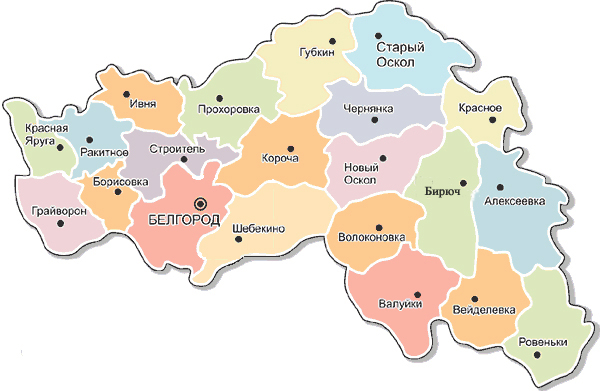 По городу Белгороду1. Обзорная экскурсия по городу с посещением Белгородского государственного историко-краеведческого музея, ОАО «Белгородский хладокомбинат»2. Обзорная экскурсия по городу с посещением Белгородского государственного историко-художественного музея-диорамы «Курская битва. Белгородское направление», ООО «Скиф-М»3. Обзорная экскурсия по городу с посещением Белгородского государственного художественного музея, ЗАО «Белгородская областная типография»4. Обзорная экскурсия по городу с посещением Белгородского государственного литературного музея, Белгородского государственного национального исследовательского университета, спорткомплекса Светланы Хоркиной5. Обзорная экскурсия по городу с посещением Белгородского государственного академического драматического театра имени М.С. Щепкина, ООО «Белэнергомаш – БЗЭМ»6. Обзорная экскурсия по городу с посещением Белгородской государственной филармонии, ОАО «Белагромаш-Сервис им. В.М. Рязанова»7. Обзорная экскурсия по городу с посещением Преображенского кафедрального и Успенско-Николаевского соборов, ООО «Управляющая компания «ЖБК-1»8. Обзорная экскурсия по городу с посещением Белгородского государственного музея народной культуры, ООО «Строительная компания № 1»9. Обзорная экскурсия по городу с посещением Белгородской государственной филармонии, ООО завод «Краски КВИЛ»По Алексеевскому району и городу Алексеевке1. Обзорная экскурсия по городу Алексеевка с посещением Алексеевского краеведческого музея, спортивного парка «Алексеевский», кондитерского цеха ИП Гайворонский С.А., храма Святого благоверного князя Александра Невского    2. Обзорная экскурсия по городу Алексеевка с посещением Алексеевского краеведческого музея, храма Святого благоверного князя Александра Невского, ЗАО «Алексеевский молочно-консервный комбинат»3. Обзорная экскурсия по городу Алексеевка и Алексеевскому району с посещением храма Святого благоверного князя Александра Невского, историко-литературного музея Н.В. Станкевича (с. Мухоудеровка)4. Обзорная экскурсия по городу Алексеевка с посещением Алексеевского краеведческого музея, храма Святого благоверного князя Александра Невского и АО «Завод котельного оборудования»5. Обзорная экскурсия по городу Алексеевка с посещением Алексеевского краеведческого музея, спортивного парка «Алексеевский» и ОАО «Алексеевский завод химического машиностроения»По Белгородскому району1. Обзорная экскурсия по району с посещением ландшафтно-мемориального ансамбля «Дубовое» (п. Дубовое), Белгородской сельскохозяйственной академии (п. Майский)2. Обзорная экскурсия по району с посещением ландшафтно-мемориального ансамбля «Дубовое» (п. Дубовое), ИП Гордийчук Дмитрий Владимирович (типография «ФОРМАТ»)3. Обзорная экскурсия по району с посещением ландшафтно-мемориального ансамбля «Дубовое» и колхоза имени Горина (с. Бессоновка)4. Обзорная экскурсия по району с посещением музея Мясоедовского подполья (с. Мясоедово), ОАО «Мелстром» (с. Петропавловка)5. Обзорная экскурсия по городу Белгороду и Белгородскому району с посещением ОАО «Дирекция по развитию промышленных зон» и ООО «ПКМ - Агро»По Борисовскому району1. Обзорная экскурсия по поселку Борисовка с посещениемБорисовского историко-краеведческого музея, храма Архистратига Михаила, Борисовской керамической фабрики2. Обзорная экскурсия по поселку Борисовка с посещениемБорисовского историко-краеведческого музея, храма Архистратига Михаила, ООО «Борисовский агрокомбинат»3. Обзорная экскурсия по району с посещением «Леса на Ворскле» - участка государственного природного заповедника «Белогорье», ИП Шаповалова Мария Алексеевна4. Обзорная экскурсия по поселку Борисовка с посещениемБорисовского историко-краеведческого музея, храма Архистратига Михаила, Борисовского завода мостовых конструкцийПо городу Валуйки и Валуйскому району1. Обзорная экскурсия по городу Валуйки с посещением Валуйского историко-художественного музея им. А.И. Игнатьева, Свято-Николаевского собора бывшего Валуйского Успенско-Николаевского монастыря и пещерного комплекса Игнатия Богоносца2. Обзорная экскурсия по району с посещением Дома-музея генерала армии Н.Ф. Ватутина (с. Ватутино)По Вейделевскому району1. Обзорная экскурсия по району с посещением Вейделевского краеведческого музея, ООО «Вейделевский институт подсолнечника»2. Обзорная экскурсия по району с посещением Вейделевского краеведческого музея, ООО «Русагро-Инвест» производственное отделение № 5 Викторопольское3. Обзорная экскурсия по району с посещением Вейделевского краеведческого музея, храма Святителя Николая Чудотворца (п. Николаевка)По Волоконовскому району1. Обзорная экскурсия по поселку Волоконовка с посещением Волоконовского краеведческого музея при Центральной библиотеке, храма Успения Пресвятой Богородицы, ООО «Промпарк Волоконовский»По Грайворонскому району1. Обзорная экскурсия по району с посещением Круглого здания и парка XIX века (с. Головчино), ЛПХ домашний зоопарк «Птичье царство» (г. Грайворон)2. Обзорная экскурсия по району с посещением Круглого здания и парка XIX века (с. Головчино), ЛПХ Щиров П.И. «Петривки» (с. Почаево)3. Обзорная экскурсия по г. Грайворону с посещением музея В.Г. Шухова, часовни Святителя Иоасафа, храма Святителя Николая Чудотворца, ЛПХ Грязнов Г.В. «Веселый Роджер» (с. Доброе)4. Обзорная экскурсия по району с посещением храма Святителя Николая Чудотворца, ООО «Грайворон-агровест» (с. Дорогощь)5. Обзорная экскурсия по району с посещением храма Святителя Николая Чудотворца, ЛПХ Косилов А.В. (с. Дорогощь)6. Обзорная экскурсия по району с посещением храма-часовни Святителя Иоасафа, храма Святителя Николая Чудотворца, КФХ Ванин В.В. «Рыбацкая деревня» (с. Дроновка)По Губкинскому городскому округу1. Обзорная экскурсия по г. Губкину с посещением Губкинского краеведческого музея, Спасо-Преображенского кафедрального собора, смотровой площадки ЛГОК - ООО «Рудсервис»2. Обзорная экскурсия по г. Губкину с посещением музея истории КМА, Спасо-Преображенского кафедрального собора3. Обзорная экскурсия по району с посещением мемориально-культурного комплекса В.Ф. Раевского (с. Богословка)По Ивнянскому району1. Обзорная экскурсия по району с посещением могилы Героя Советского Союза А.К. Горовца, Ивнянского историко-краеведческого музея (п. Вознесеновка), ООО «Пчелка»2. Обзорная экскурсия по району с посещением Ивнянского историко-краеведческого музея (п. Вознесеновка), парка-усадьбы в имении Карамзиных-Клеймихелей, КФК «БобылевПо Корочанскому району1. Обзорная экскурсия по г. Короче с посещением Корочанского историко-краеведческого музея, источника «Ясный колодец», ОАО «Белогорье и К»2. Обзорная экскурсия по г. Короче с посещением Корочанского историко-краеведческого музея, храма Рождества Пресвятой БогородицыПо Красненскому району1. Обзорная экскурсия по району с посещением Красненского Дома ремесел (с. Красное), Красненского краеведческого музея (с. Готовьё)2. Обзорная экскурсия по району с посещением Красненского Дома ремесел (с. Красное), храма Рождества Христова (с. Лесное Уколово) 3. Обзорная экскурсия по району с посещением Красненского Дома ремесел (с. Красное), ООО «Зерно Белогорья» (с. Большое)По Красногвардейскому району1. Обзорная экскурсия по г. Бирюч с посещением Красногвардейского краеведческого музея, ИП глава К(Ф)Х Косинова А.И.2. Обзорная экскурсия по г. Бирюч с посещением Красногвардейского краеведческого музея, ИП глава К(Ф)Х Казаринов И.М.3. Обзорная экскурсия по г. Бирюч с  4. Обзорная экскурсия по району с посещением Красногвардейского краеведческого музея, храма Пророка Божия Илии (с. Верхососна)По Краснояружскому району1. Обзорная экскурсия по району с посещением Краснояружского краеведческого музея, усадьбы Поповская  По Новооскольскому району1. Обзорная экскурсия по г. Новый Оскол с посещением Отдела краеведения районной библиотеки, собора Успения Пресвятой Богородицы, ЗАО «Приосколье»2. Обзорная экскурсия по району с посещением мемориального музея Первой Конной армии, храма Святителя Николая Чудотворца (п. Великомихайловка), Дома гуся (с. Богородское)По Прохоровскому району1. Обзорная экскурсия по п. Прохоровка с посещением музея «Третье ратное поле России», культурно-исторического центра, библиотеки Н.И. Рыжкова, храма Петра и Павла2. Обзорная экскурсия по району с посещением Военно-исторического музея-заповедника «Прохоровское поле», центра военно-исторической реконструкции полевого лагеря 1943 года, биогазовой станции «Лучки»3. Обзорная экскурсия по району с посещением Военно-исторического музея-заповедника «Прохоровское поле», природного парка «Ключи»4. Обзорная экскурсия по району с посещением Военно-исторического музея-заповедника «Прохоровское поле», центра военно-исторической реконструкции полевого лагеря 1943 года, пчелопарка «Сторожевое»5. Обзорная экскурсия по району с посещением музея истории развития образования (с. Радьковка), музея природы «Белогорье» (с. Большое»)По Ракитянскому району1. Обзорная экскурсия по п. Ракитное с посещением Ракитянского краеведческого музея, усадебного комплекса князей Юсуповых, храма Святителя Николая Чудотворца2. Обзорная экскурсия по п. Ракитное с посещением Ракитянского краеведческого музея, Ракитянской пекарни РайПО3. Обзорная экскурсия по п. Ракитное с посещениемРакитянского краеведческого музея, ИП Глава К(Ф)Х Лубков Анатолий Александрович4. Обзорная экскурсия по п. Ракитное с посещением Ракитянского краеведческого музея, ЗАО «Бобравское» страусиная ферма, ЛПХ Галицкий Николай Иванович (с. Бобрава)5. Обзорная экскурсия по п. Ракитное с посещениемРакитянского краеведческого музея, ИП Глава К(Ф)Х Шляпкина Юлия Григорьевна (п. Пролетарский)6. Обзорная экскурсия по п. Ракитное с посещениемРакитянского краеведческого музея, ИП Глава К(Ф)Х Никулин Дмитрий Николаевич7. Обзорная экскурсия по п. Ракитное с посещениемРакитянского краеведческого музея, ОАО «Рыбокомбинат «Октябрьский»8. Обзорная экскурсия по п. Ракитное с посещениемРакитянского краеведческого музея, ИП Роговая Валентина Николаевна (с. Трефиловка)9. Обзорная экскурсия по п. Ракитное с посещениемРакитянского краеведческого музея, колхоза «Знамя труда»По Ровеньскому району1. Обзорная экскурсия по п. Ровеньки с посещением Ровеньского краеведческого музея, храма Живоначальной Троицы2. Обзорная экскурсия по п. Ровеньки с посещением Ровеньского краеведческого музея, храма Живоначальной Троицы, ИП Обрезанов Иван Алексеевич  По Старооскольскому городскому округу1. Обзорная экскурсия по г. Старый Оскол с посещением Старооскольского краеведческого музея, кафедрального собора Святого благоверного князя Александра Невского, МУП «Зеленстрой» - Старооскольский дендропарк (х.Ильины)2. Обзорная экскурсия по району с посещением Дома-музея В.Я. Ерошенко (с.Обуховка), кафедрального собора Святого благоверного князя Александра Невского, ООО «Управляющая компания «Славянка»3. Обзорная экскурсия по г. Старый Оскол с посещением Старооскольского краеведческого музея, кафедрального собора Святого благоверного князя Александра Невского, ООО «АЛТЕК»4. Обзорная экскурсия по г. Старый Оскол с посещением Старооскольского краеведческого музея, кафедрального собора Святого благоверного князя Александра Невского, ООО «Осколнефтемаш»5. Обзорная экскурсия по г. Старый Оскол с посещением мемориального музея А.А. Угарова, ОАО «Оскольский электрометаллургический комбинат», кафедрального собора Святого благоверного князя Александра Невского6. Обзорная экскурсия по г. Старый Оскол с посещением Старооскольского краеведческого музея, Старооскольского зоопарка (х. Чумаки)По Чернянскому району1. Обзорная экскурсия по п. Чернянка с посещением Чернянского краеведческого музея, ООО «Чернянский завод растительных масел»2. Обзорная экскурсия по п. Чернянка с посещением Чернянского краеведческого музея, ООО «Чернянский пищевой комбинат»3. Обзорная экскурсия по району с посещением Свято-Троицкого Холковского мужского пещерного монастыря (с. Холки)По Шебекинскому району и городу Шебекино1. Обзорная экскурсия по г. Шебекино с посещением Шебекинского историко-художественного  музея, АО «Шебекинский машиностроительный завод»2. Обзорная экскурсия по г. Шебекино с посещением Шебекинского историко-художественного музея, Пчелопарк ИП Ольховик Денис Александрович3. Обзорная экскурсия по г. Шебекино с посещением Шебекинского историко-художественного музея, ОАО «Завод премиксов №1»4. Обзорная экскурсия по району с посещением Центра традиционной культуры (с. Купино), Пчелопарк ИП Ольховик Денис Александрович (разведение пчел, производство меда и субпродуктов из него, фасовка готового меда)5. Обзорная экскурсия по району с посещением Шебекинского историко-художественного музея, храма Воскресения Христова (с. Зимовенька)По Яковлевскому району1. Обзорная экскурсия по району с посещением мемориального комплекса «В честь героев Курской битвы»2. Обзорная экскурсия по г. Строитель с посещением Яковлевского историко-краеведческого музея3. Обзорная экскурсия по району с посещением Яковлевского историко-краеведческого музея, СПоПК «Сырный дом» (п. Томаровка)4. Обзорная экскурсия по району с посещением историко-театрального музея М.С. Щепкина (с. Алексеевка), Базы сельского туризма «Русская лоза» (х.Роговой)